PROJETO DE DECRETO LEGISLATIVO Nº 76/2020Data: 10 de dezembro de 2020Concede Título de Cidadão Sorrisense ao Senhor Aldevino Mamprim da Silva.CLAUDIO OLIVEIRA - PL e vereadores abaixo assinados, com assento nesta Casa, com fulcro no Artigo 108 do Regimento Interno, encaminham para deliberação do Soberano Plenário o seguinte Projeto de Decreto Legislativo:Art. 1º Fica concedido Título de Cidadão Sorrisense ao Senhor Aldevino Mamprim da Silva.Art. 2º Em anexo, Curriculum Vitae, o qual faz parte integrante deste Decreto Legislativo.Art. 3º Este Decreto Legislativo entra em vigor na data de sua Publicação.Câmara Municipal de Sorriso, Estado de Mato Grosso, em 10 de dezembro de 2020.CURRICULUM VITAEALDEVINO MAMPRIM DA SILVA, filho de Onezimo Mamprim da Silva (in memoria) e Clarice Milane da Silva (in memoria); Empresário, Advogado, Contabilista e Corretor e Avaliador de Imóveis, nascido em 30/10/1964, na cidade de Umuarama – Estado do Paraná.Mudou-se para Sorriso em 07 de janeiro de 1985, para trabalhar em uma instituição financeira, casou-se em 20 de janeiro de 1987 com Marinei Terezinha Gnoatto Carboni da Silva, tendo dois filhos:  Willian Pablo Carboni da Silva nascido em 28 de janeiro de 1989 e de Fagner Vinicius Carboni da Silva, nascido em 30 de abril de 1994.Abriu sua empresa em Sorriso “Delta Contabilidade” juntamente com seu sócio Mauri Candaten no ano 1988; a qual já recebeu desta Casa de Leis o “Prêmio Jubileu de Prata” pelos seus 25 anos de atividade ininterrupta; Sócio Proprietário da Empresa no ramo da imobiliária “Almani Imobiliária Ltda”Sócio do Escritório de Advocacia MAMPRIN e Ribeiro Advogados Associados, onde é advogado, pós graduado em Direito Empresarial do Consumidor e Negocial, com MBA em Gestão de Pessoas.Participou do Rotary Club, onde foi presidente em 1999/2000, integrante da ACES, onde foi Diretor Financeiro, foi o primeiro delegado do CRC do Município de Sorriso e ainda participou de outras entidades filantrópicas.Aldevino Mamprim da Silva, escolheu Sorriso para morar e formar sua família, acreditando no potencial da cidade e vendo como próspera e acolhedora para se viver. Passou por tempos difíceis, onde a energia tinha hora para acabar e as ligações eram feitas na central telefônica.Hoje sente-se feliz e realizado vendo a grande evolução da cidade, e agradecido a Deus em ver sua família unida e crescendo em solo Sorrisense.Câmara Municipal de Sorriso, Estado de Mato Grosso, em 10 de dezembro de 2020.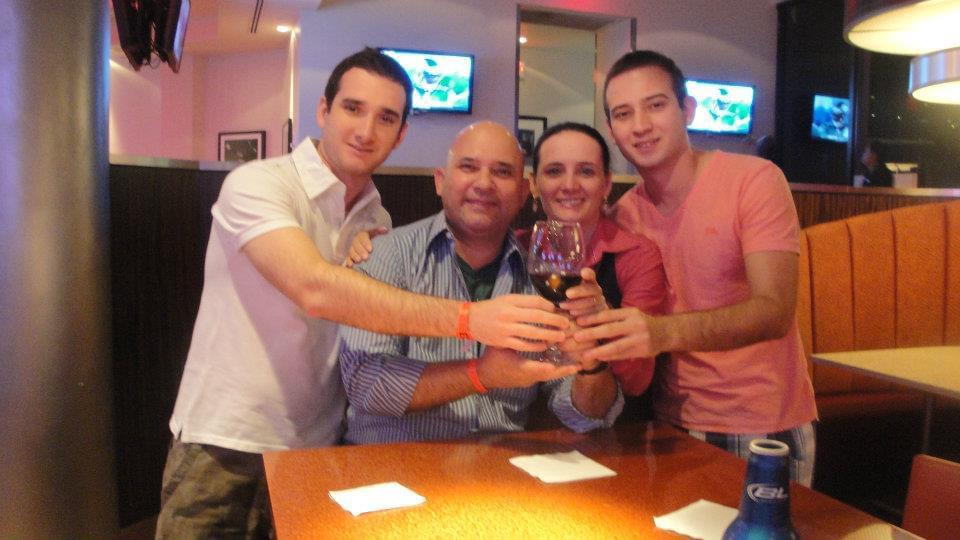 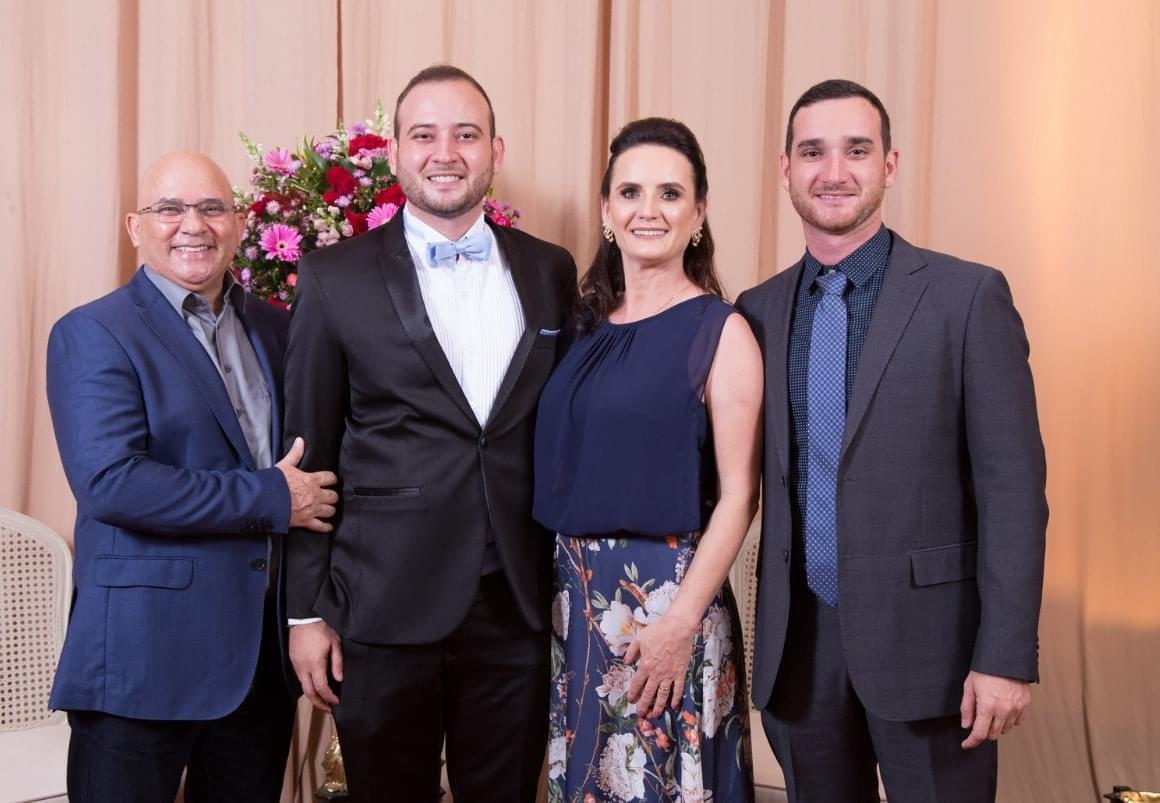 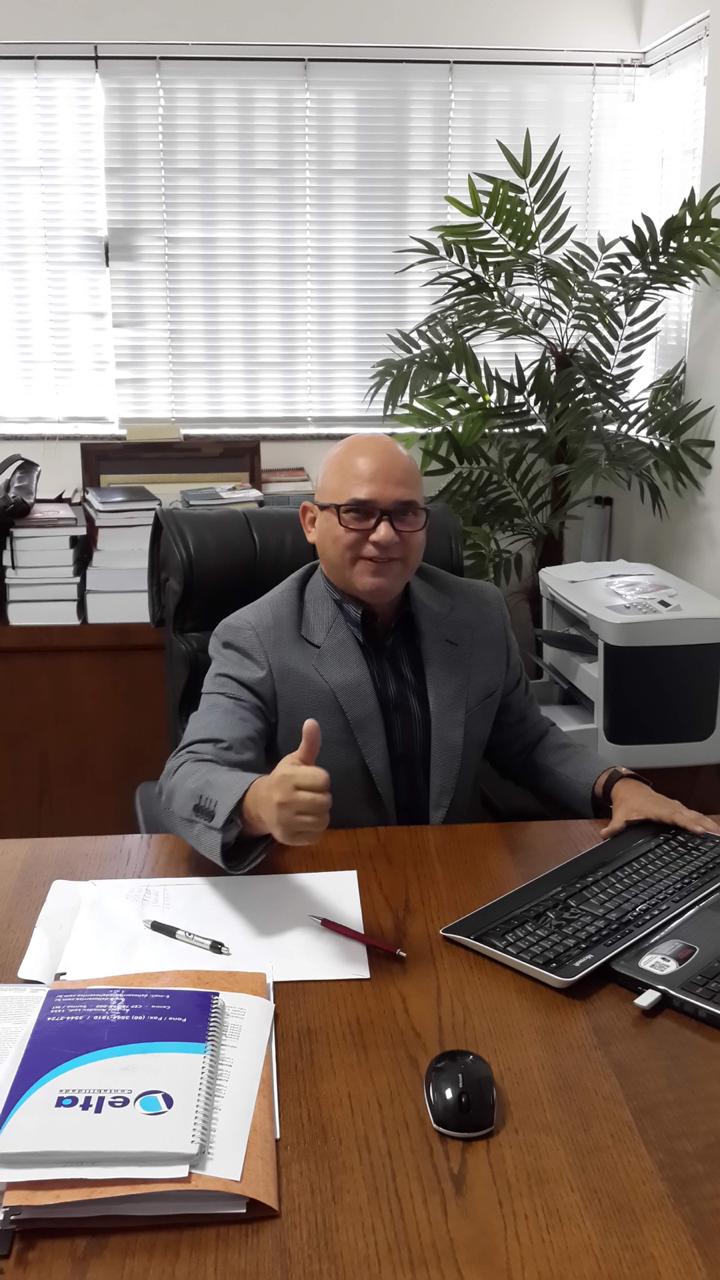 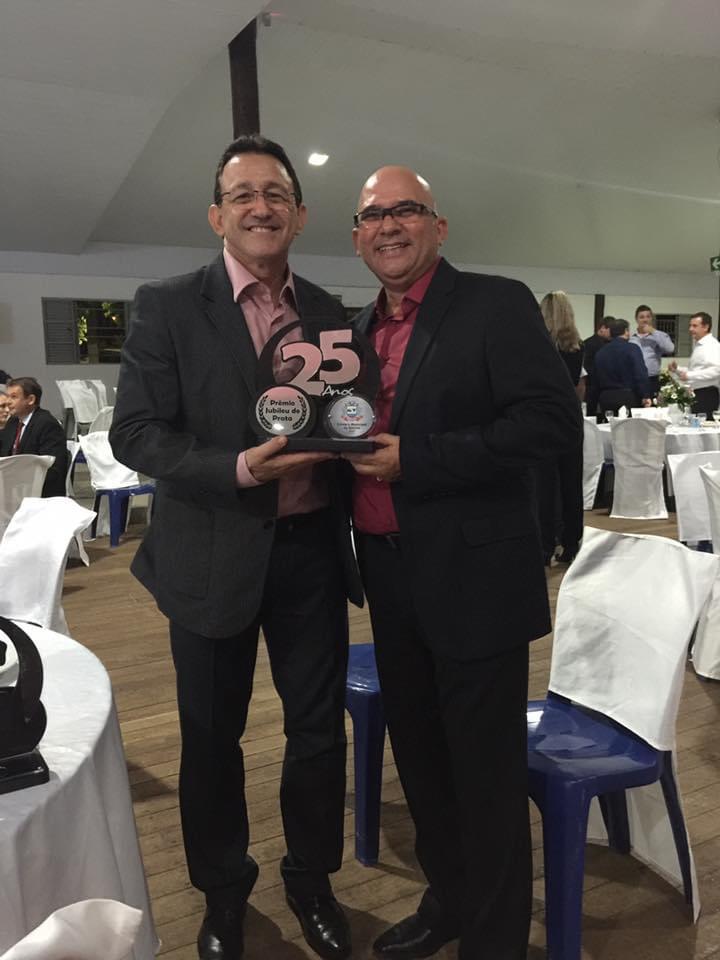 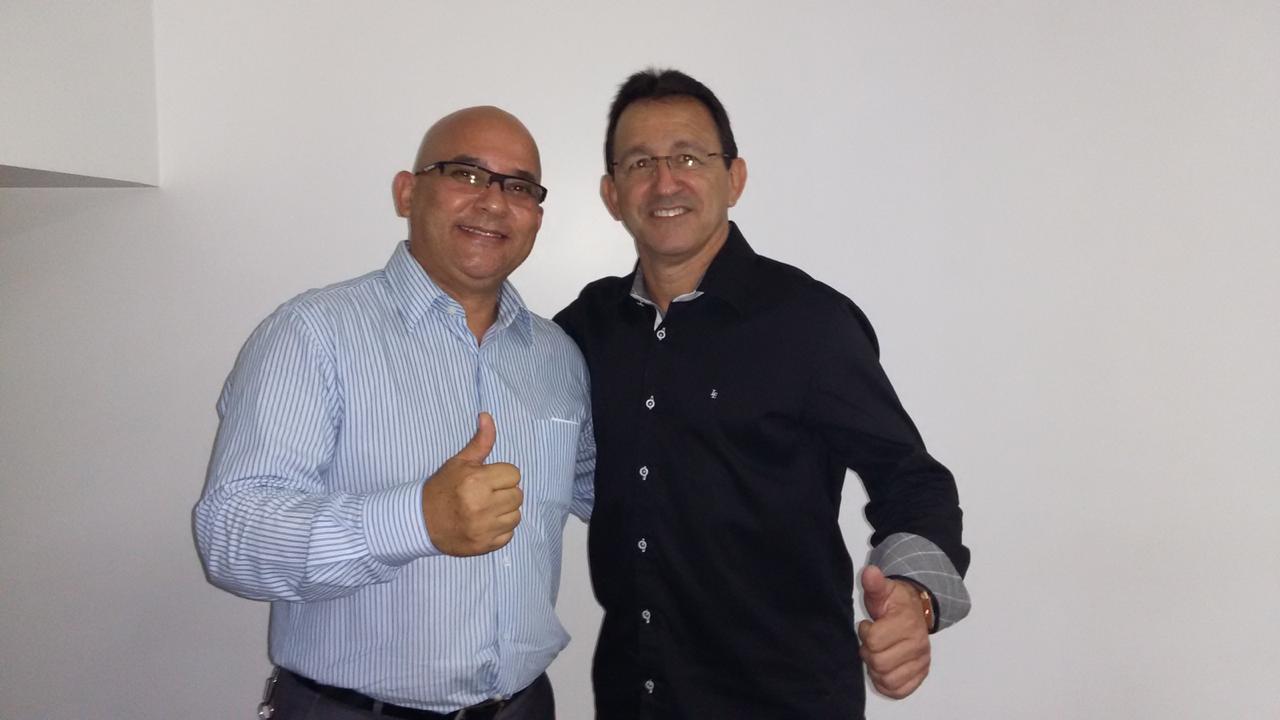 CLAUDIO OLIVEIRAVereador PLFÁBIO GAVASSOVereador PTBFÁBIO GAVASSOVereador PTBBRUNO DELGADOVereador PLMAURICIO GOMESVereador PSBPROFESSORA SILVANAVereadora PTBPROFESSORA SILVANAVereadora PTBPROFESSORA MARISAVereadora PTBACÁCIO AMBROSINIVereador PatriotaDIRCEU ZANATTAVereador MDBDIRCEU ZANATTAVereador MDBMARLON ZANELLAVereador MDBDAMIANI NA TVVereador PSDBDAMIANI NA TVVereador PSDBTOCO BAGGIOVereador PSDBTOCO BAGGIOVereador PSDBCLAUDIO OLIVEIRAVereador PLFÁBIO GAVASSOVereador PTBFÁBIO GAVASSOVereador PTBBRUNO DELGADOVereador PLMAURICIO GOMESVereador PSBPROFESSORA SILVANAVereadora PTBPROFESSORA SILVANAVereadora PTBPROFESSORA MARISAVereadora PTBACÁCIO AMBROSINIVereador PatriotaDIRCEU ZANATTAVereador MDBDIRCEU ZANATTAVereador MDBMARLON ZANELLAVereador MDBDAMIANI NA TVVereador PSDBDAMIANI NA TVVereador PSDBTOCO BAGGIOVereador PSDBTOCO BAGGIOVereador PSDB